О внесении изменения в распоряжение администрации Моргаушского района Чувашской Республики от 27.12.2018 № 654 «Об утверждении плана проведения экспертизы нормативно – правовых актов администрации Моргаушского района Чувашской Республики, затрагивающих вопросы осуществления   предпринимательской и инвестиционной деятельности, на 2019 год»          В соответствии с постановлением администрации Моргаушского района Чувашской Республики от 22.08.2016г. № 407 «Об утверждении Порядка проведения оценки регулирующего воздействия проектов муниципальных нормативных правовых актов администрации Моргаушского района Чувашской Республики и порядка проведения экспертизы нормативных правовых актов администрации Моргаушского района Чувашской Республики, затрагивающих вопросы осуществления предпринимательской и инвестиционной деятельности»:Внести в распоряжение администрации Моргаушского района Чувашской Республики от 27.12.2018 № 654 «Об утверждении плана проведения экспертизы нормативно – правовых актов администрации Моргаушского района Чувашской Республики, затрагивающих вопросы осуществления предпринимательской и инвестиционной деятельности, на 2019 год» (далее – распоряжение) следующее изменение:«План проведения экспертизы нормативно – правовых актов администрации Моргаушского района Чувашской Республики, затрагивающих вопросы осуществления предпринимательской и инвестиционной деятельности, на 2019 год» (далее – План) изложить в редакции согласно Приложению №1 к настоящему распоряжению.           3.  Настоящее распоряжение разместить на официальном сайте администрации Моргаушского района Чувашской Республики.Первый заместитель главы администрации района –начальник отдела капитального строительстваи развития общественной инфраструктуры					А.Н. МатросовИсп. Тимофеева О.В.Алдушина О.В.тел. 62-3-39Приложение №1 к распоряжению администрацииМоргаушского района Чувашской Республикиот 02.04.2019 г. № 204Утвержденраспоряжением администрации Моргаушского районаЧувашской Республикиот 27.12.2018г. № 654(Приложение №1)План проведения экспертизы нормативно – правовых актов администрации Моргаушского района Чувашской Республики, затрагивающих вопросы осуществления предпринимательской и инвестиционной деятельности, на 2019 годЧгваш Республики                 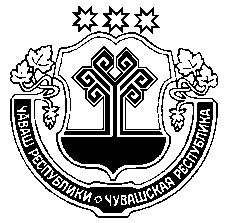    Муркаш районĕн 	             администрацийм                         ХУШУ                            02.04.2019г. № 204Муркаш ялм                                                       Чувашская Республика Администрация Моргаушского района РАСПОРЯЖЕНИЕ02.04.2019г. № 204        с. Моргауши№№ п/пНаименование нормативного правового актаЗаявителиДата начала проведения экспертизыОтветственные исполнители1.Постановление администрации Моргаушского района Чувашской Республики от 16.10.2017 № 902 «Об утверждении Порядка осуществления муниципального жилищного контроля в Моргаушском районе Чувашской Республики»Администрация Моргаушского района Чувашской РеспубликиФевральОтдел капитального строительства и развития общественной инфраструктуры2.Постановление администрации Моргаушского района Чувашской Республики от 10.07.2015 № 726 «О Порядке формирования, ведения и обязательного опубликования перечней муниципального имущества Моргаушского района Чувашской Республики, предназначенного для оказания имущественной поддержки субъектам малого и среднего предпринимательства»Администрация Моргаушского района Чувашской РеспубликиАпрельОтдел имущественных и земельных отношений3.Постановление администрации Моргаушского района Чувашской Республики от 21.09.2017 № 857 «Об утверждении Порядка осуществления муниципального контроля в области использования и охраны особо охраняемых природных территорий местного значения в Моргаушском районе Чувашской Республики»Администрация Моргаушского района Чувашской РеспубликиМайОтдел экономики и развития АПК4.Постановление администрации Моргаушского района Чувашской Республики от 14.12.2017 № 1099 «Об утверждении Перечня муниципального имущества Моргаушского района Чувашской Республики для предоставления его во владение и (или) в пользование на долгосрочной основе (в том числе по льготным ставкам арендной платы) субъектам малого и среднего предпринимательства и организациям, образующим инфраструктуру поддержки субъектам малого и среднего предпринимательства»Администрация Моргаушского района Чувашской РеспубликиИюльОтдел имущественных и земельных отношений